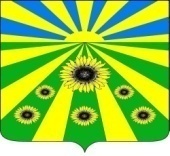 ПОСТАНОВЛЕНИЕАДМИНИСТРАЦИИ РАССВЕТОВСКОГО СЕЛЬСКОГО ПОСЕЛЕНИЯ СТАРОМИНСКОГО РАЙОНАот 26.01.2023 г.                                                                                                  № 05п.РассветОб утверждении плана мероприятий по обеспечению пожарной безопасности населённых пунктов Рассветовского сельского поселения Староминского района на 2023 годВ соответствии с Федеральным законом от 21 декабря 1994 г. № 69-ФЗ, «О пожарной безопасности», Федеральным законом от 06 октября 2003 г.    № 131-ФЗ «Об общих принципах организации местного самоуправления в Российской Федерации», в целях предупреждения пожаров, уменьшения их последствий в том числе, связанных с гибелью людей, руководствуясь статьей 31 Устава Рассветовского сельского поселения Староминского района, п о с т а н о в л я ю:1. Утвердить план мероприятий по обеспечению пожарной безопасности в Рассветовском сельском поселении Староминского района на 2023 год (прилагается).2. Специалисту 1 категории администрации Рассветовского сельского поселения Староминского района Губань С.Н. обнародовать настоящее постановление.3. Контроль за выполнением настоящего постановления, оставляю за собой.4. Постановление вступает в силу со дня его подписания.Глава Рассветовского сельского поселенияСтароминского района                                                                       А. В. ДемченкоЛИСТ СОГЛАСОВАНИЯпроекта постановления администрации Рассветовского сельского поселения Староминского района от 26.01.2023 № 05«Об утверждении плана мероприятий по обеспечению пожарной безопасности для населённых пунктов Рассветовского сельского поселения Староминского района на 2023 год»План мероприятий по обеспечению пожарной безопасности для населённых пунктов Рассветовского сельского поселения Староминского района на 2023 год.Специалист 1 категории администрацииРассветовского сельского поселения Староминского района                                                                     С.Н. ГубаньПроект подготовлен и внесен:	Специалист 1 категории администрацииРассветовского сельского поселенияСтароминского районаС.Н. Губань___________ 2023 г.Проект согласован: Ведущий специалист администрацииРассветовского сельского поселенияСтароминского районаЛ.В. Бреева___________ 2023 г.Проект согласован: Ведущий специалист администрацииРассветовского сельского поселенияСтароминского районаА.Г. Фесенко___________ 2023 г.ПРИЛОЖЕНИЕк постановлению администрацииРассветовского сельского поселенияСтароминского районаот 26.01.2023 № 05№ п/пНаименование мероприятияНаименование мероприятияСрок реализацииЛица, ответственные за выполнениеПримечаниеПримечаниеI. Подготовка и корректировка нормативных правовых актов и нормативных документов по вопросам обеспечения пожарной безопасностиI. Подготовка и корректировка нормативных правовых актов и нормативных документов по вопросам обеспечения пожарной безопасностиI. Подготовка и корректировка нормативных правовых актов и нормативных документов по вопросам обеспечения пожарной безопасностиI. Подготовка и корректировка нормативных правовых актов и нормативных документов по вопросам обеспечения пожарной безопасностиI. Подготовка и корректировка нормативных правовых актов и нормативных документов по вопросам обеспечения пожарной безопасностиI. Подготовка и корректировка нормативных правовых актов и нормативных документов по вопросам обеспечения пожарной безопасностиI. Подготовка и корректировка нормативных правовых актов и нормативных документов по вопросам обеспечения пожарной безопасности1.1.1О проведении обследований населенных пунктов подверженных угрозам ландшафтных пожаров.О проведении обследований населенных пунктов подверженных угрозам ландшафтных пожаров.до 1 мартаАдминистрация Рассветовского с/п.1.1.2.На весенне-летний пожароопасный период.На весенне-летний пожароопасный период.25 мартаАдминистрация Рассветовского с/п.1.1.3.На осенне-зимний пожароопасный период.На осенне-зимний пожароопасный период.15 сентябряАдминистрация Рассветовского с/п.1.1.4.На период проведения сельскохозяйственных посевных и уборочных работ.На период проведения сельскохозяйственных посевных и уборочных работ.01 июняАдминистрация Рассветовского с/п.1.1.5.По обучению населения мерам пожарной безопасности.По обучению населения мерам пожарной безопасности.31 январяАдминистрация Рассветовского с/п.1.2. Разработать (откорректировать) и утвердить планы привлечения сил и средств на тушение пожаров, в том числе тушение пожаров на ненаселенных территориях  Разработать (откорректировать) и утвердить планы привлечения сил и средств на тушение пожаров, в том числе тушение пожаров на ненаселенных территориях  25 декабряАдминистрация Рассветовского с/п.1.3.Подготовить бюджетные заявки на выделение денежных средств (субвенций) бюджету  поселения на обеспечение первичных мер пожарной безопасности, повышение уровня противопожарной защиты муниципальных учреждений.Подготовить бюджетные заявки на выделение денежных средств (субвенций) бюджету  поселения на обеспечение первичных мер пожарной безопасности, повышение уровня противопожарной защиты муниципальных учреждений.1 июняАдминистрация Рассветовского с/п.при фор-мировании бюджета на следующий финансовый годпри фор-мировании бюджета на следующий финансовый год1.4.Разработать и утвердить годовой график работы по обучению и информированию населения о мерах пожарной безопасности, ведению противопожарной пропаганды и агитации в СМИ.Разработать и утвердить годовой график работы по обучению и информированию населения о мерах пожарной безопасности, ведению противопожарной пропаганды и агитации в СМИ.20 январяАдминистрация Рассветовского с/п.1.5.Разработать ( при необходимости откорректировать) соглашения о взаимодействии со службами жизнеобеспечения при ликвидации ЧС (аварий, пожаров и т.п.)Разработать ( при необходимости откорректировать) соглашения о взаимодействии со службами жизнеобеспечения при ликвидации ЧС (аварий, пожаров и т.п.)15 мартаАдминистрация Рассветовского с/п1.6.Разработать и утвердить муниципальную программу по вопросам обеспечения пожарной безопасностиРазработать и утвердить муниципальную программу по вопросам обеспечения пожарной безопасностиДо 01.02.2023Администрация Рассветовского с/п1.7.Издать нормативно правовой акт (постановление, распоряжение) сельского поселения «О создании патрульно-маневренных группах», которым определить полномочия, цели и задачи групп в осенне-зимний и весенне-летний периоды. В  состав включить представителей местного самоуправления, органов социальной защиты населения, сотрудников МЧС России, сотрудников ОМВД, представителей общественных организаций, казачества.Издать нормативно правовой акт (постановление, распоряжение) сельского поселения «О создании патрульно-маневренных группах», которым определить полномочия, цели и задачи групп в осенне-зимний и весенне-летний периоды. В  состав включить представителей местного самоуправления, органов социальной защиты населения, сотрудников МЧС России, сотрудников ОМВД, представителей общественных организаций, казачества.До 15.01.2023Администрация Рассветовского с/п1.8.Разработать, ежемесячно начиная с 01.01.2023 графики рейдовых мероприятий для патрульно-маневренных групп сельского поселения  по проведению профилактики пожаров в жилье и на территории населенных пунктов.Разработать, ежемесячно начиная с 01.01.2023 графики рейдовых мероприятий для патрульно-маневренных групп сельского поселения  по проведению профилактики пожаров в жилье и на территории населенных пунктов.Ежемесячно до 1 числаАдминистрация Рассветовского с/пII. Организация работы при подготовке к весенне-летнему пожароопасному периоду (перечень мероприятий, включаемых в план)II. Организация работы при подготовке к весенне-летнему пожароопасному периоду (перечень мероприятий, включаемых в план)II. Организация работы при подготовке к весенне-летнему пожароопасному периоду (перечень мероприятий, включаемых в план)II. Организация работы при подготовке к весенне-летнему пожароопасному периоду (перечень мероприятий, включаемых в план)II. Организация работы при подготовке к весенне-летнему пожароопасному периоду (перечень мероприятий, включаемых в план)II. Организация работы при подготовке к весенне-летнему пожароопасному периоду (перечень мероприятий, включаемых в план)II. Организация работы при подготовке к весенне-летнему пожароопасному периоду (перечень мероприятий, включаемых в план)2.1.Создать запас горюче-смазочных материалов, огнетушащих средствСоздать запас горюче-смазочных материалов, огнетушащих средствк 1 марта 2023Администрация Рассветовского с/п.2.2.Взять на учет места произрастания сухой растительности, в том числе прилегающих к населенным пунктам и объектам защиты. Провести опашку территорий населенных пунктов, прилегающих к участкам произрастания камыша и иной сухой древесно-кустарниковой растительности не зависимо от принадлежности земельного участка.Взять на учет места произрастания сухой растительности, в том числе прилегающих к населенным пунктам и объектам защиты. Провести опашку территорий населенных пунктов, прилегающих к участкам произрастания камыша и иной сухой древесно-кустарниковой растительности не зависимо от принадлежности земельного участка.С 1 февраля 2023 годаАдминистрация Рассветовского с/п.опашка сентябрь-октябрь уходапрель-май 2023 годаопашка сентябрь-октябрь уходапрель-май 2023 года2.3.Провести обкос территорий, подверженных возгораниям и прилегающих к населенным пунктам, в целях их локализации, в том числе,  мест захоронения и прилегающих к ним территорийПровести обкос территорий, подверженных возгораниям и прилегающих к населенным пунктам, в целях их локализации, в том числе,  мест захоронения и прилегающих к ним территорийс учетом местных условийАдминистрация Рассветовского с/п. Главы КФХ, руководители сельскохозяйствен-ных предприятий2.4.Провести весенние профилактические выжигания сухих горючих материалов на участках, примыкающих к населенным пунктам и объектам экономики на площадях ограниченных естественными и искусственными преградами для распространения огня в соответствии с требования правил противопожарного режима в РФ утвержденный ПП от 25.04.2012 № 390.Провести весенние профилактические выжигания сухих горючих материалов на участках, примыкающих к населенным пунктам и объектам экономики на площадях ограниченных естественными и искусственными преградами для распространения огня в соответствии с требования правил противопожарного режима в РФ утвержденный ПП от 25.04.2012 № 390.С учетом местных условийАдминистрация Рассветовского с/п.2.5.Провести сверку с ПСЧ 101  и организовать ремонт источников наружного противопожарного водоснабжения (пожарные гидранты, водоемы, водонапорные башни), включая источники водоснабжения на территориях предприятий, восстановить указатели мест расположения пожарных гидрантов, выполнить их подсветку в темное время суток.Провести сверку с ПСЧ 101  и организовать ремонт источников наружного противопожарного водоснабжения (пожарные гидранты, водоемы, водонапорные башни), включая источники водоснабжения на территориях предприятий, восстановить указатели мест расположения пожарных гидрантов, выполнить их подсветку в темное время суток.15 мая15 сентябряСлужба водоснабжения Администрации МО Староминский район,Администрация Рассветовского с/п.2.6.Подготовить перечень бесхозных строений, отсутствующих указателей улиц, номеров домов. Принять меры по сносу данных строений, восстановлению отсутствующих указателей улиц, домов.Подготовить перечень бесхозных строений, отсутствующих указателей улиц, номеров домов. Принять меры по сносу данных строений, восстановлению отсутствующих указателей улиц, домов.15 маяАдминистрация Рассветовского с/п.2.7.Изготовить и обновить стенды по пропаганде мер пожарной безопасности, установить контроль за своевременным обновлением размещаемой информации в СМИ Изготовить и обновить стенды по пропаганде мер пожарной безопасности, установить контроль за своевременным обновлением размещаемой информации в СМИ в течении годаАдминистрация Рассветовского с/п.2.8.Провести работу с населением с целью доведения информации о необходимости оснащения подворий граждан первичными средствами пожаротушения (баграми, лопатами, емкостями с водой) для оказания первой помощи по тушению пожаров.Провести работу с населением с целью доведения информации о необходимости оснащения подворий граждан первичными средствами пожаротушения (баграми, лопатами, емкостями с водой) для оказания первой помощи по тушению пожаров.20 маяАдминистрация Рассветовского с/п.2.9.Обеспечить добровольную пожарную дружину в сельском поселении средствами для тушения ландшафтных пожаров (ранцевые огнетушители), а так же техникой приспособленной для тушения пожаров (трактор с плугом, бочка с водой)Обеспечить добровольную пожарную дружину в сельском поселении средствами для тушения ландшафтных пожаров (ранцевые огнетушители), а так же техникой приспособленной для тушения пожаров (трактор с плугом, бочка с водой)01 мартаАдминистрация Рассветовского с/п.,2.10.Принять постановление, об установлении на территории поселения особого противопожарного режима, режима повышенной готовности, режима ЧС.Принять постановление, об установлении на территории поселения особого противопожарного режима, режима повышенной готовности, режима ЧС.При повышении класса опасностиАдминистрация Рассветовского с/п.,2.11.В рамках муниципального контроля за выполнением правил благоустройства поселения проводить работу по пресечению сжигания мусора трав пожнивных остатков на территории поселения. В обязательном порядке выдавать предписания на уборку придворовых территорий, а также привлечение к административной ответственности по ст. 7.15 608-КЗ.В рамках муниципального контроля за выполнением правил благоустройства поселения проводить работу по пресечению сжигания мусора трав пожнивных остатков на территории поселения. В обязательном порядке выдавать предписания на уборку придворовых территорий, а также привлечение к административной ответственности по ст. 7.15 608-КЗ.В течении годаАдминистрация Рассветовского с/п.,III. Подготовка, утверждение и реализация дополнительных мероприятий по защите объектови населенных пунктов в условиях сухой и жаркой погодыIII. Подготовка, утверждение и реализация дополнительных мероприятий по защите объектови населенных пунктов в условиях сухой и жаркой погодыIII. Подготовка, утверждение и реализация дополнительных мероприятий по защите объектови населенных пунктов в условиях сухой и жаркой погодыIII. Подготовка, утверждение и реализация дополнительных мероприятий по защите объектови населенных пунктов в условиях сухой и жаркой погодыIII. Подготовка, утверждение и реализация дополнительных мероприятий по защите объектови населенных пунктов в условиях сухой и жаркой погодыIII. Подготовка, утверждение и реализация дополнительных мероприятий по защите объектови населенных пунктов в условиях сухой и жаркой погодыIII. Подготовка, утверждение и реализация дополнительных мероприятий по защите объектови населенных пунктов в условиях сухой и жаркой погоды3.1.Запретить сжигание мусора на приусадебных участках, стерни и соломы на полях сельхозпредприятий, выжигание покосов.Запретить сжигание мусора на приусадебных участках, стерни и соломы на полях сельхозпредприятий, выжигание покосов.По местным условиямУправление сельского хозяйства администрации МО Староминский район, Администрация Рассветовского с/п.Управление сельского хозяйства администрации МО Староминский район, Администрация Рассветовского с/п.3.2.Подготовить график проверок населенных пунктов. Силами утвержденных комиссий организовать и провести проверку населенных пунктов на предмет содержания противопожарных расстояний, очистки территорий от горючих материалов, в том числе на приусадебных участках граждан.Подготовить график проверок населенных пунктов. Силами утвержденных комиссий организовать и провести проверку населенных пунктов на предмет содержания противопожарных расстояний, очистки территорий от горючих материалов, в том числе на приусадебных участках граждан.15 маяАдминистрация Рассветовского с/п.Администрация Рассветовского с/п.3.3.Организовать патрулирование населенных пунктов общественными инструкторами, добровольными пожарными, гражданами.Организовать патрулирование населенных пунктов общественными инструкторами, добровольными пожарными, гражданами.На период особого противопожарного режимаАдминистрация Рассветовского с/п.Администрация Рассветовского с/п.3.4.В рамках патрулирования населенных пунктов рейдовыми группами организовать составление протоколов об административном правонарушении в отношении виновных лиц с последующим рассмотрением на заседаниях административных комиссиях.В рамках патрулирования населенных пунктов рейдовыми группами организовать составление протоколов об административном правонарушении в отношении виновных лиц с последующим рассмотрением на заседаниях административных комиссиях.В течение сезонаАдминистрация Рассветовского с/п.Администрация Рассветовского с/п.IV. Организация работы при подготовке к осенне-зимнемупожароопасному периодуIV. Организация работы при подготовке к осенне-зимнемупожароопасному периодуIV. Организация работы при подготовке к осенне-зимнемупожароопасному периодуIV. Организация работы при подготовке к осенне-зимнемупожароопасному периодуIV. Организация работы при подготовке к осенне-зимнемупожароопасному периодуIV. Организация работы при подготовке к осенне-зимнемупожароопасному периодуIV. Организация работы при подготовке к осенне-зимнемупожароопасному периоду4.1.Восстановить освещение улиц.Восстановить освещение улиц.1 октябряАдминистрация Рассветовского с/п.Администрация Рассветовского с/п.4.2.Провести подворовые обходы муниципальных жилых домов на предмет закрытия чердаков и подвалов, исключения проживания (нахождения) в них людей.Провести подворовые обходы муниципальных жилых домов на предмет закрытия чердаков и подвалов, исключения проживания (нахождения) в них людей.20 октябряАдминистрация Рассветовского с/п.Администрация Рассветовского с/п.4.3.Провести уточнение и корректировку списков, с указанием адреса проживания, зарегистрированных на обслуживаемой территории, престарелых и психически больных граждан, инвалидов, лиц, злоупотребляющих спиртными напитками и наркотиками. Неблагополучных семей, имеющих несовершеннолетних детей. (далее – «группа риска»)Провести уточнение и корректировку списков, с указанием адреса проживания, зарегистрированных на обслуживаемой территории, престарелых и психически больных граждан, инвалидов, лиц, злоупотребляющих спиртными напитками и наркотиками. Неблагополучных семей, имеющих несовершеннолетних детей. (далее – «группа риска»)До 01.11.2023Администрация МО Староминский район, Администрация Рассветовского с/п.Администрация МО Староминский район, Администрация Рассветовского с/п.4.4.Разработать и согласовать графики совместных профилактических мероприятий обходов домовладений и мест проживания граждан «группы риска» проживающих на административных участках, закрепленными за участковыми уполномоченными полиции. В группы в обязательном порядке включить представителей казачества, волонтеров, представителей ОМСУ, добровольных пожарных, а также полиции.Разработать и согласовать графики совместных профилактических мероприятий обходов домовладений и мест проживания граждан «группы риска» проживающих на административных участках, закрепленными за участковыми уполномоченными полиции. В группы в обязательном порядке включить представителей казачества, волонтеров, представителей ОМСУ, добровольных пожарных, а также полиции.До 01.11.2023Администрация МО Староминский район, Администрация Рассветовского с/п.Администрация МО Староминский район, Администрация Рассветовского с/п.учитываются сезонные условия4.5.Провести мероприятия по подготовке водоисточников (водонапорных башен, пожарных гидрантов, водоемов) к эксплуатации в зимних условиях.Провести мероприятия по подготовке водоисточников (водонапорных башен, пожарных гидрантов, водоемов) к эксплуатации в зимних условиях.До 15 октябряСлужба водоснабжения  МО Староминский район, Администрация Рассветовского с/п.Служба водоснабжения  МО Староминский район, Администрация Рассветовского с/п.4.6.Провести обследование состояния пожарной безопасности помещений для проживания граждан «группы риска». В ходе проверок обратить внимание на состояние и исправность газового и печного оборудования, электропроводки. При этом обеспечить проведение инструктажей с вручением памяток под роспись.Провести обследование состояния пожарной безопасности помещений для проживания граждан «группы риска». В ходе проверок обратить внимание на состояние и исправность газового и печного оборудования, электропроводки. При этом обеспечить проведение инструктажей с вручением памяток под роспись.Ноябрь-декабрь 2023Администрация МО Староминский район, Администрация Рассветовского с/п.Администрация МО Староминский район, Администрация Рассветовского с/п.4.7.Организовать размещение в средствах массовой информации результатов проводимой работы, а также мер пожарной безопасности, направленных на обеспечение безопасного проживания граждан.Организовать размещение в средствах массовой информации результатов проводимой работы, а также мер пожарной безопасности, направленных на обеспечение безопасного проживания граждан.Ноябрь-декабрь 2023Администрация МО Староминский район, Администрация Рассветовского с/п.Администрация МО Староминский район, Администрация Рассветовского с/п.4.8.Организовать проведение совместной работы с лицами, ранее судимыми, подпадающими под действие Федерального закона от 06 апреля 2011 № 64-ФЗ, а также состоящими на учете в УИИ УФСИН России по Староминскому району.Организовать проведение совместной работы с лицами, ранее судимыми, подпадающими под действие Федерального закона от 06 апреля 2011 № 64-ФЗ, а также состоящими на учете в УИИ УФСИН России по Староминскому району.Ноябрь 2023февраль 2023Администрация Рассветовского с/п., ОМВД (по согласованию)Администрация Рассветовского с/п., ОМВД (по согласованию)4.9.Организовать проверку мест возможного проживания лиц без определенного места жительства с целью пресечения незаконного проживания.Организовать проверку мест возможного проживания лиц без определенного места жительства с целью пресечения незаконного проживания.Ноябрь 2023февраль 2023Администрация Рассветовского с/п., ОМВД (по согласованию)Администрация Рассветовского с/п., ОМВД (по согласованию)V. Организация работы по информированию руководителей предприятий, организаций и населения о мерах по обеспечению пожарной безопасности и пропаганде знаний правил пожарной безопасностиV. Организация работы по информированию руководителей предприятий, организаций и населения о мерах по обеспечению пожарной безопасности и пропаганде знаний правил пожарной безопасностиV. Организация работы по информированию руководителей предприятий, организаций и населения о мерах по обеспечению пожарной безопасности и пропаганде знаний правил пожарной безопасностиV. Организация работы по информированию руководителей предприятий, организаций и населения о мерах по обеспечению пожарной безопасности и пропаганде знаний правил пожарной безопасностиV. Организация работы по информированию руководителей предприятий, организаций и населения о мерах по обеспечению пожарной безопасности и пропаганде знаний правил пожарной безопасностиV. Организация работы по информированию руководителей предприятий, организаций и населения о мерах по обеспечению пожарной безопасности и пропаганде знаний правил пожарной безопасностиV. Организация работы по информированию руководителей предприятий, организаций и населения о мерах по обеспечению пожарной безопасности и пропаганде знаний правил пожарной безопасности5.1.5.1.Изготовить (отремонтировать) информационные стенды о мерах пожарной безопасности, безопасном поведении в быту, разместить их в местах массового нахождения людей.30 апреляОтдел ГО и ЧС администрации МО Староминский район, Администрация Рассветовского с/п.Отдел ГО и ЧС администрации МО Староминский район, Администрация Рассветовского с/п.обновление информации не реже 1 раза в неделю5.2.5.2.Обеспечить проведение сходов, собраний жителей по вопросам обеспечения пожарной безопасности.По отдельному графикуАдминистрация Рассветовского с/п.Администрация Рассветовского с/п.5.3.5.3.Определить тираж, разработать, изготовить и распространить памятки, буклеты, иные агитационные материалы о мерах пожарной безопасности.изготовить до 10 мартаАдминистрация Рассветовского с/п.Администрация Рассветовского с/п.распространение в течение года 5.4.5.4.Обеспечить публикацию в средствах массовой информации материалов о противопожарном состоянии объектов, руководителях предприятий, организаций и гражданах, не выполняющих требования пожарной безопасности.ежемесячно по представлению органа ГПНАдминистрация Рассветовского с/п.Администрация Рассветовского с/п.5.5.5.5.Проинформировать предприятия, организации, население о введении особого противопожарного режима, режима «Чрезвычайная ситуация» и принятых в связи с этим дополнительных мерах по обеспечению пожарной безопасности.немедленноАдминистрация Рассветовского с/п.Администрация Рассветовского с/п.Привведенияособогопожарного режимаVI. Организация работы по взаимодействию с органами внутренних дел, Казачеством, общественными организациямиVI. Организация работы по взаимодействию с органами внутренних дел, Казачеством, общественными организациямиVI. Организация работы по взаимодействию с органами внутренних дел, Казачеством, общественными организациямиVI. Организация работы по взаимодействию с органами внутренних дел, Казачеством, общественными организациямиVI. Организация работы по взаимодействию с органами внутренних дел, Казачеством, общественными организациямиVI. Организация работы по взаимодействию с органами внутренних дел, Казачеством, общественными организациямиVI. Организация работы по взаимодействию с органами внутренних дел, Казачеством, общественными организациями6.1.6.1.Проводить мероприятия по выявлению нарушителей требований законодательства,  пожарной безопасности для привлечения их в установленном порядке к ответственности.ПостоянноАдминистрация Рассветовского с/п., ОМВД (по согласованию), казачествоАдминистрация Рассветовского с/п., ОМВД (по согласованию), казачество6.2.6.2.Привлекать к проведению рейдовых мероприятий межведомственной рабочей группы участковых уполномоченных полиции  обслуживающих территорию  поселений для проведения рейдов.ПостоянноАдминистрация Рассветовского с/п., ОМВД, ОНД и ПР(по согласованию)Администрация Рассветовского с/п., ОМВД, ОНД и ПР(по согласованию)6.3.6.3.Результаты рейдов ежеквартально рассматривать на совместных оперативных совещаниях у глав администраций, с учетом складывающейся оперативной обстановки вносить коррективы в работу группы.ЕжеквартальноАдминистрация Рассветовского с/п., ОМВД, ОНД и ПР(по согласован)Администрация Рассветовского с/п., ОМВД, ОНД и ПР(по согласован)6.4.6.4.Организовать и провести проверки мест проживания инвалидов, пенсионеров, граждан, злоупотребляющих спиртными напитками, ведущих асоциальный образ жизни.В течение годаАдминистрация МО Староминский район, Администрация Рассветовского с/п., ОМВД (по согласованию), казачествоАдминистрация МО Староминский район, Администрация Рассветовского с/п., ОМВД (по согласованию), казачествосроки корректируются с учетом местных условий6.5.6.5.Организовать работу по пропаганде мер пожарной безопасности среди населения.в течение годаАдминистрация Рассветовского с/п., ОМВД (по согласованию), казачествоАдминистрация Рассветовского с/п., ОМВД (по согласованию), казачествов условиях особого про-тивопожарного режима постоянноVII. Оказание содействия подразделениям муниципальной пожарной охраны, общественным инструкторам, их привлечение к работам по предупреждению пожаровVII. Оказание содействия подразделениям муниципальной пожарной охраны, общественным инструкторам, их привлечение к работам по предупреждению пожаровVII. Оказание содействия подразделениям муниципальной пожарной охраны, общественным инструкторам, их привлечение к работам по предупреждению пожаровVII. Оказание содействия подразделениям муниципальной пожарной охраны, общественным инструкторам, их привлечение к работам по предупреждению пожаровVII. Оказание содействия подразделениям муниципальной пожарной охраны, общественным инструкторам, их привлечение к работам по предупреждению пожаровVII. Оказание содействия подразделениям муниципальной пожарной охраны, общественным инструкторам, их привлечение к работам по предупреждению пожаровVII. Оказание содействия подразделениям муниципальной пожарной охраны, общественным инструкторам, их привлечение к работам по предупреждению пожаров7.1.Обеспечить незамедлительную передачу достоверной информации с места ЧС в подразделения ФПС ГПС.Обеспечить незамедлительную передачу достоверной информации с места ЧС в подразделения ФПС ГПС.ПостоянноАдминистрация МО Староминский район, Администрация Рассветовского с/п.Администрация МО Староминский район, Администрация Рассветовского с/п.7.2.Разработать нормативно-правовой акт МО предусматривающий систему мер правовой и социальной защиты работников добровольных пожарной охраны и включающий поддержку при осуществлении ими своей деятельностиРазработать нормативно-правовой акт МО предусматривающий систему мер правовой и социальной защиты работников добровольных пожарной охраны и включающий поддержку при осуществлении ими своей деятельностиДо 01.02.2023Администрация Рассветовского с/п.,Администрация Рассветовского с/п.,